LATVIJAS REPUBLIKA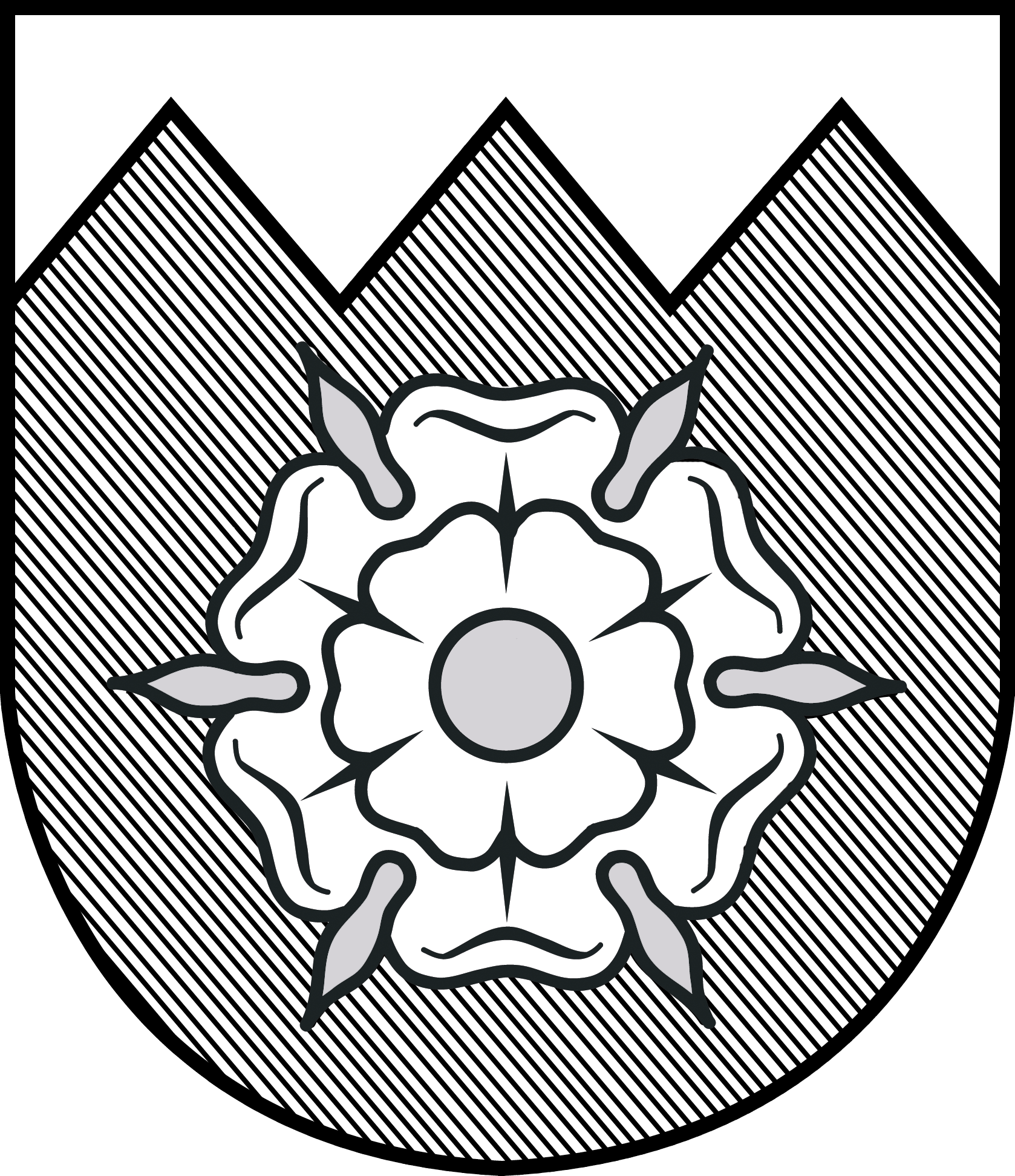 TUKUMA  NOVADA  DOME                               TERITORIĀLĀS ATTĪSTĪBAS KOMITEJASĒDES DARBA KĀRTĪBATukumā2015.gada 10.septembrīplkst.15:301. Par administratīvā procesa uzsākšanu no jauna. (Nav publicējams)	ZIŅO: I.Zariņš	Uzaicināti: SIA “Golden Eagle” un M.Zute2. Par projekta „Rotaļu laukums Vaskos, Irlavas pagastā” līdzfinansēšanu.	ZIŅO: A.Šēlunda3. Par zemes lietošanas tiesību.	ZIŅO: V.BērzājsKomitejas priekšsēdētājs 							I.Zariņš2.§.Par projekta „Rotaļu laukums Vaskos, Irlavas pagastā” līdzfinansēšanuIesniegt izskatīšanai Finanšu komitejai šādu lēmuma projektu:Tukuma novada Dome ir iesniegusi projektu ideju Labdarības iniciatīvas LabieDarbi.lv (biedrība „Labie Darbi”) izsludinātajā vasaras projektu konkursā par rotaļu laukuma izveidi Vaskos, Irlavas pagastā. Projekts „Rotaļu laukums Vaskos, Irlavas pagastā” ir iekļuvis konkursa otrajā kārtā – bezmaksas publiskajā balsojumā – kas noris portālos www.LabieDarbi.lv, www.draugiem.lv/special/labiedarbi/ un labiedarbi.inbox.lv/ no 2015.gada 1.septembra līdz 2015.gada 30.septembrim.Projekta mērķis ir sekmēt brīvā laika pavadīšanas iespējas, nodrošināt sakoptu vidi Vasku ciema iedzīvotājiem, uzstādot rotaļu kompleksus.Projekta kopējās izmaksas 3 378,00 euro, no kurām biedrības „Labie Darbi” finansējums 3 000,00 euro un pašvaldības budžeta līdzfinansējums 378,00 euro. 	Saskaņā ar likuma „Par pašvaldībām” 15.panta pirmās daļas 2.punktu, viena no pašvaldības autonomām funkcijām ir „gādāt par savas administratīvās teritorijas labiekārtošanu un sanitāro tīrību”.Pamatojoties uz likuma „Par pašvaldībām” 15.panta pirmās daļas 2.punktu un 21.panta otro daļu:1. konceptuāli atbalstīt projekta „Rotaļu laukums Vaskos, Irlavas pagastā” ieviešanu,2. projekta atbalsta gadījumā piešķirt līdzfinansējumu – 378,00 euro no 2015.gada budžeta izdevumiem neparedzētiem gadījumiem,3. uzdot projekta ieviešanu organizēt Domes Attīstības nodaļai.Nosūtīt :-Attīst. nod.-Fin. nod.-Irlavas un Lestenes pag. pārv._____________________________________________________Sagatavoja Attīstības nod. (D.Keirāne)3.§.Par zemes lietošanas tiesību izbeigšanaslēmuma atcelšanuIesniegt izskatīšanai Domei šādu lēmuma projektu:Saskaņā ar Valsts zemes dienesta 24.03.2015. sniegto informāciju par neizpirkto zemi Tukuma novadā, Tukuma novada Dome ar 28.05.2015. lēmuma „Par zemes lietošanas tiesību izbeigšanu (prot. Nr.2, 29.§.) 2.punktu izbeidza zemes lietošanas tiesības SIA „Latrostrans” (reģ. Nr.40003190740, juridiskā adrese „LRDS Ilūkste”, Šēderes pagasts, Ilūkstes novads) uz zemes vienību „Tornis”, Tumes pagastā, Tukuma novadā, ar kadastra apzīmējumu 9084 007 0270, 0,5 ha platībā.SIA „Latrostrans” Administratīvajā rajona tiesas Rēzeknes tiesu namā pārsūdzējis Tukuma novada Domes 28.05.2015. lēmuma „Par zemes lietošanas tiesību izbeigšanu (prot. Nr.2, 29.§.) 2.punktu, lūdzot to atcelt, jo tas ir prettiesisks.Tukuma novada pašvaldība 05.08.2015. vēstulē Nr.4-9.1.6/3004 lūgusi skaidrojumu Valsts zemes dienestam par zemes lietošanas tiesības izbeigšanas pamatotību. Valsts zemes dienests 20.08.2015. sniedzis atbildi Nr.2-04.1/263, ka SIA „Latrostrans” zemes vienība „Tornis”, Tumes pagastā, Tukuma novadā, ar kadastra apzīmējumu 9084 007 0270, 0,5 ha platībā nav bijusi piešķirta pastāvīgā lietošanā un lietošanas tiesības var izbeigt tikai uz to zemi, kura ir bijusi piešķirta lietošanā.Pamatojoties uz Administratīvā procesa likuma 84.pantu „administratīvais akts ir tiesisks, ja tas atbilst tiesību normām, bet prettiesisks – ja neatbilst tiesību normām” un 86.panta pirmo daļu „adresātam nelabvēlīgu prettiesisku administratīvo aktu var atcelt jebkurā brīdī”:- atcelt Tukuma novada Domes 28.05.2015. lēmuma „Par zemes lietošanas tiesību izbeigšanu (prot. Nr.2, 29.§.) 2.punktu, ar kuru tika izbeigtas zemes lietošanas tiesības SIA „Latrostrans” uz zemes vienību „Tornis”, Tumes pagastā, Tukuma novadā, ar kadastra apzīmējumu 9084 007 00270, 0,5 ha platībā.Lēmumu var pārsūdzēt Administratīvajā rajona tiesā viena mēneša laikā no tā spēkā stāšanās dienas.Nosūtīt:-VZD-Latrostrans-Administratīvās rajona tiesas Rēzeknes tiesu nams______________________________________Sagatavoja Īpašumu nod. (V.Bērzājs)